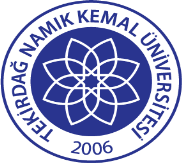 TNKÜYATAY GEÇİŞ BAŞVURU DİLEKÇESİ(EK-MADDE  1 MERKEZİ PUAN İLE)Doküman No:EYS-FRM-460TNKÜYATAY GEÇİŞ BAŞVURU DİLEKÇESİ(EK-MADDE  1 MERKEZİ PUAN İLE)Hazırlama Tarihi:11.10.2022TNKÜYATAY GEÇİŞ BAŞVURU DİLEKÇESİ(EK-MADDE  1 MERKEZİ PUAN İLE)Revizyon Tarihi:--TNKÜYATAY GEÇİŞ BAŞVURU DİLEKÇESİ(EK-MADDE  1 MERKEZİ PUAN İLE)Revizyon No:0TNKÜYATAY GEÇİŞ BAŞVURU DİLEKÇESİ(EK-MADDE  1 MERKEZİ PUAN İLE)Toplam Sayfa Sayısı1TEKİRDAĞ NAMIK KEMAL ÜNİVERSİTESİ                      …………………….DEKANLIĞINA/MÜDÜRLÜĞÜNEYükseköğretim Kurumlarında Önlisans ve Lisans Düzeyindeki Programlar Arasında Geçiş, Çift Anadal, Yan Dal ile Kurumlar Arası Kredi Transferi Yapılması Esaslarına İlişkin Yönetmelik” uyarınca Üniversitenize Ek Madde-1 kapsamında yatay geçiş (merkezi puan ile) yapmak istiyorum. Durumuma ilişkin bilgiler aşağıda belirtilmektedir.Bu dilekçede verilen tüm bilgiler bana aittir ve doğrudur. Kayıt hakkı kazandığım takdirde, başvuru ve kayıt koşullarına uymayan bir durumun ortaya çıkması durumunda kaydımın iptalini kabul ediyorum. Bilgilerinizi ve gereğini saygılarımla arz ederim. 	… ./… …/20......İmzaAdı SoyadıTEKİRDAĞ NAMIK KEMAL ÜNİVERSİTESİ                      …………………….DEKANLIĞINA/MÜDÜRLÜĞÜNEYükseköğretim Kurumlarında Önlisans ve Lisans Düzeyindeki Programlar Arasında Geçiş, Çift Anadal, Yan Dal ile Kurumlar Arası Kredi Transferi Yapılması Esaslarına İlişkin Yönetmelik” uyarınca Üniversitenize Ek Madde-1 kapsamında yatay geçiş (merkezi puan ile) yapmak istiyorum. Durumuma ilişkin bilgiler aşağıda belirtilmektedir.Bu dilekçede verilen tüm bilgiler bana aittir ve doğrudur. Kayıt hakkı kazandığım takdirde, başvuru ve kayıt koşullarına uymayan bir durumun ortaya çıkması durumunda kaydımın iptalini kabul ediyorum. Bilgilerinizi ve gereğini saygılarımla arz ederim. 	… ./… …/20......İmzaAdı SoyadıTEKİRDAĞ NAMIK KEMAL ÜNİVERSİTESİ                      …………………….DEKANLIĞINA/MÜDÜRLÜĞÜNEYükseköğretim Kurumlarında Önlisans ve Lisans Düzeyindeki Programlar Arasında Geçiş, Çift Anadal, Yan Dal ile Kurumlar Arası Kredi Transferi Yapılması Esaslarına İlişkin Yönetmelik” uyarınca Üniversitenize Ek Madde-1 kapsamında yatay geçiş (merkezi puan ile) yapmak istiyorum. Durumuma ilişkin bilgiler aşağıda belirtilmektedir.Bu dilekçede verilen tüm bilgiler bana aittir ve doğrudur. Kayıt hakkı kazandığım takdirde, başvuru ve kayıt koşullarına uymayan bir durumun ortaya çıkması durumunda kaydımın iptalini kabul ediyorum. Bilgilerinizi ve gereğini saygılarımla arz ederim. 	… ./… …/20......İmzaAdı SoyadıTEKİRDAĞ NAMIK KEMAL ÜNİVERSİTESİ                      …………………….DEKANLIĞINA/MÜDÜRLÜĞÜNEYükseköğretim Kurumlarında Önlisans ve Lisans Düzeyindeki Programlar Arasında Geçiş, Çift Anadal, Yan Dal ile Kurumlar Arası Kredi Transferi Yapılması Esaslarına İlişkin Yönetmelik” uyarınca Üniversitenize Ek Madde-1 kapsamında yatay geçiş (merkezi puan ile) yapmak istiyorum. Durumuma ilişkin bilgiler aşağıda belirtilmektedir.Bu dilekçede verilen tüm bilgiler bana aittir ve doğrudur. Kayıt hakkı kazandığım takdirde, başvuru ve kayıt koşullarına uymayan bir durumun ortaya çıkması durumunda kaydımın iptalini kabul ediyorum. Bilgilerinizi ve gereğini saygılarımla arz ederim. 	… ./… …/20......İmzaAdı SoyadıTEKİRDAĞ NAMIK KEMAL ÜNİVERSİTESİ                      …………………….DEKANLIĞINA/MÜDÜRLÜĞÜNEYükseköğretim Kurumlarında Önlisans ve Lisans Düzeyindeki Programlar Arasında Geçiş, Çift Anadal, Yan Dal ile Kurumlar Arası Kredi Transferi Yapılması Esaslarına İlişkin Yönetmelik” uyarınca Üniversitenize Ek Madde-1 kapsamında yatay geçiş (merkezi puan ile) yapmak istiyorum. Durumuma ilişkin bilgiler aşağıda belirtilmektedir.Bu dilekçede verilen tüm bilgiler bana aittir ve doğrudur. Kayıt hakkı kazandığım takdirde, başvuru ve kayıt koşullarına uymayan bir durumun ortaya çıkması durumunda kaydımın iptalini kabul ediyorum. Bilgilerinizi ve gereğini saygılarımla arz ederim. 	… ./… …/20......İmzaAdı SoyadıTEKİRDAĞ NAMIK KEMAL ÜNİVERSİTESİ                      …………………….DEKANLIĞINA/MÜDÜRLÜĞÜNEYükseköğretim Kurumlarında Önlisans ve Lisans Düzeyindeki Programlar Arasında Geçiş, Çift Anadal, Yan Dal ile Kurumlar Arası Kredi Transferi Yapılması Esaslarına İlişkin Yönetmelik” uyarınca Üniversitenize Ek Madde-1 kapsamında yatay geçiş (merkezi puan ile) yapmak istiyorum. Durumuma ilişkin bilgiler aşağıda belirtilmektedir.Bu dilekçede verilen tüm bilgiler bana aittir ve doğrudur. Kayıt hakkı kazandığım takdirde, başvuru ve kayıt koşullarına uymayan bir durumun ortaya çıkması durumunda kaydımın iptalini kabul ediyorum. Bilgilerinizi ve gereğini saygılarımla arz ederim. 	… ./… …/20......İmzaAdı SoyadıTEKİRDAĞ NAMIK KEMAL ÜNİVERSİTESİ                      …………………….DEKANLIĞINA/MÜDÜRLÜĞÜNEYükseköğretim Kurumlarında Önlisans ve Lisans Düzeyindeki Programlar Arasında Geçiş, Çift Anadal, Yan Dal ile Kurumlar Arası Kredi Transferi Yapılması Esaslarına İlişkin Yönetmelik” uyarınca Üniversitenize Ek Madde-1 kapsamında yatay geçiş (merkezi puan ile) yapmak istiyorum. Durumuma ilişkin bilgiler aşağıda belirtilmektedir.Bu dilekçede verilen tüm bilgiler bana aittir ve doğrudur. Kayıt hakkı kazandığım takdirde, başvuru ve kayıt koşullarına uymayan bir durumun ortaya çıkması durumunda kaydımın iptalini kabul ediyorum. Bilgilerinizi ve gereğini saygılarımla arz ederim. 	… ./… …/20......İmzaAdı SoyadıTEKİRDAĞ NAMIK KEMAL ÜNİVERSİTESİ                      …………………….DEKANLIĞINA/MÜDÜRLÜĞÜNEYükseköğretim Kurumlarında Önlisans ve Lisans Düzeyindeki Programlar Arasında Geçiş, Çift Anadal, Yan Dal ile Kurumlar Arası Kredi Transferi Yapılması Esaslarına İlişkin Yönetmelik” uyarınca Üniversitenize Ek Madde-1 kapsamında yatay geçiş (merkezi puan ile) yapmak istiyorum. Durumuma ilişkin bilgiler aşağıda belirtilmektedir.Bu dilekçede verilen tüm bilgiler bana aittir ve doğrudur. Kayıt hakkı kazandığım takdirde, başvuru ve kayıt koşullarına uymayan bir durumun ortaya çıkması durumunda kaydımın iptalini kabul ediyorum. Bilgilerinizi ve gereğini saygılarımla arz ederim. 	… ./… …/20......İmzaAdı SoyadıTEKİRDAĞ NAMIK KEMAL ÜNİVERSİTESİ                      …………………….DEKANLIĞINA/MÜDÜRLÜĞÜNEYükseköğretim Kurumlarında Önlisans ve Lisans Düzeyindeki Programlar Arasında Geçiş, Çift Anadal, Yan Dal ile Kurumlar Arası Kredi Transferi Yapılması Esaslarına İlişkin Yönetmelik” uyarınca Üniversitenize Ek Madde-1 kapsamında yatay geçiş (merkezi puan ile) yapmak istiyorum. Durumuma ilişkin bilgiler aşağıda belirtilmektedir.Bu dilekçede verilen tüm bilgiler bana aittir ve doğrudur. Kayıt hakkı kazandığım takdirde, başvuru ve kayıt koşullarına uymayan bir durumun ortaya çıkması durumunda kaydımın iptalini kabul ediyorum. Bilgilerinizi ve gereğini saygılarımla arz ederim. 	… ./… …/20......İmzaAdı SoyadıTEKİRDAĞ NAMIK KEMAL ÜNİVERSİTESİ                      …………………….DEKANLIĞINA/MÜDÜRLÜĞÜNEYükseköğretim Kurumlarında Önlisans ve Lisans Düzeyindeki Programlar Arasında Geçiş, Çift Anadal, Yan Dal ile Kurumlar Arası Kredi Transferi Yapılması Esaslarına İlişkin Yönetmelik” uyarınca Üniversitenize Ek Madde-1 kapsamında yatay geçiş (merkezi puan ile) yapmak istiyorum. Durumuma ilişkin bilgiler aşağıda belirtilmektedir.Bu dilekçede verilen tüm bilgiler bana aittir ve doğrudur. Kayıt hakkı kazandığım takdirde, başvuru ve kayıt koşullarına uymayan bir durumun ortaya çıkması durumunda kaydımın iptalini kabul ediyorum. Bilgilerinizi ve gereğini saygılarımla arz ederim. 	… ./… …/20......İmzaAdı SoyadıTEKİRDAĞ NAMIK KEMAL ÜNİVERSİTESİ                      …………………….DEKANLIĞINA/MÜDÜRLÜĞÜNEYükseköğretim Kurumlarında Önlisans ve Lisans Düzeyindeki Programlar Arasında Geçiş, Çift Anadal, Yan Dal ile Kurumlar Arası Kredi Transferi Yapılması Esaslarına İlişkin Yönetmelik” uyarınca Üniversitenize Ek Madde-1 kapsamında yatay geçiş (merkezi puan ile) yapmak istiyorum. Durumuma ilişkin bilgiler aşağıda belirtilmektedir.Bu dilekçede verilen tüm bilgiler bana aittir ve doğrudur. Kayıt hakkı kazandığım takdirde, başvuru ve kayıt koşullarına uymayan bir durumun ortaya çıkması durumunda kaydımın iptalini kabul ediyorum. Bilgilerinizi ve gereğini saygılarımla arz ederim. 	… ./… …/20......İmzaAdı SoyadıTEKİRDAĞ NAMIK KEMAL ÜNİVERSİTESİ                      …………………….DEKANLIĞINA/MÜDÜRLÜĞÜNEYükseköğretim Kurumlarında Önlisans ve Lisans Düzeyindeki Programlar Arasında Geçiş, Çift Anadal, Yan Dal ile Kurumlar Arası Kredi Transferi Yapılması Esaslarına İlişkin Yönetmelik” uyarınca Üniversitenize Ek Madde-1 kapsamında yatay geçiş (merkezi puan ile) yapmak istiyorum. Durumuma ilişkin bilgiler aşağıda belirtilmektedir.Bu dilekçede verilen tüm bilgiler bana aittir ve doğrudur. Kayıt hakkı kazandığım takdirde, başvuru ve kayıt koşullarına uymayan bir durumun ortaya çıkması durumunda kaydımın iptalini kabul ediyorum. Bilgilerinizi ve gereğini saygılarımla arz ederim. 	… ./… …/20......İmzaAdı SoyadıÖĞRENİMİ SÜRDÜRÜLENÖĞRENİMİ SÜRDÜRÜLENÖĞRENİMİ SÜRDÜRÜLENÖĞRENİMİ SÜRDÜRÜLENÖĞRENİMİ SÜRDÜRÜLENÖĞRENİMİ SÜRDÜRÜLENYATAY GEÇİŞ İÇİN BAŞVURULANYATAY GEÇİŞ İÇİN BAŞVURULANYATAY GEÇİŞ İÇİN BAŞVURULANYATAY GEÇİŞ İÇİN BAŞVURULANYATAY GEÇİŞ İÇİN BAŞVURULANYATAY GEÇİŞ İÇİN BAŞVURULANÜniversiteÜniversiteTekirdağ Namık Kemal Ünv.Tekirdağ Namık Kemal Ünv.Tekirdağ Namık Kemal Ünv.Tekirdağ Namık Kemal Ünv.Tekirdağ Namık Kemal Ünv.Fakülte/Yüksekokul/Meslek YüksekokulFakülte/Yüksekokul/Meslek YüksekokulBölüm/ProgramBölümÖğretim ŞekliÖğretim ŞekliÖğretim ŞekliNormal Öğr.İkinci ÖğrÖğretim ŞekliNormal Öğr.İkinci ÖğrSınıf/ YarıyılSınıf /YarıyılMerkezi Yerleştirme (ÖSYM) Puanı veyılıTNKÜ ……………….. Taban puanıve yılıEkler:1-)2-)3-)  4-)İLETİŞİM BİLGİLERİAdres:................................................................................................................................................................................................................................................Telefon: ........................................................................................................................e-posta: ........................................................................................................................Ekler:1-)2-)3-)  4-)İLETİŞİM BİLGİLERİAdres:................................................................................................................................................................................................................................................Telefon: ........................................................................................................................e-posta: ........................................................................................................................Ekler:1-)2-)3-)  4-)İLETİŞİM BİLGİLERİAdres:................................................................................................................................................................................................................................................Telefon: ........................................................................................................................e-posta: ........................................................................................................................Ekler:1-)2-)3-)  4-)İLETİŞİM BİLGİLERİAdres:................................................................................................................................................................................................................................................Telefon: ........................................................................................................................e-posta: ........................................................................................................................Ekler:1-)2-)3-)  4-)İLETİŞİM BİLGİLERİAdres:................................................................................................................................................................................................................................................Telefon: ........................................................................................................................e-posta: ........................................................................................................................Ekler:1-)2-)3-)  4-)İLETİŞİM BİLGİLERİAdres:................................................................................................................................................................................................................................................Telefon: ........................................................................................................................e-posta: ........................................................................................................................Ekler:1-)2-)3-)  4-)İLETİŞİM BİLGİLERİAdres:................................................................................................................................................................................................................................................Telefon: ........................................................................................................................e-posta: ........................................................................................................................Ekler:1-)2-)3-)  4-)İLETİŞİM BİLGİLERİAdres:................................................................................................................................................................................................................................................Telefon: ........................................................................................................................e-posta: ........................................................................................................................Ekler:1-)2-)3-)  4-)İLETİŞİM BİLGİLERİAdres:................................................................................................................................................................................................................................................Telefon: ........................................................................................................................e-posta: ........................................................................................................................Ekler:1-)2-)3-)  4-)İLETİŞİM BİLGİLERİAdres:................................................................................................................................................................................................................................................Telefon: ........................................................................................................................e-posta: ........................................................................................................................Ekler:1-)2-)3-)  4-)İLETİŞİM BİLGİLERİAdres:................................................................................................................................................................................................................................................Telefon: ........................................................................................................................e-posta: ........................................................................................................................Ekler:1-)2-)3-)  4-)İLETİŞİM BİLGİLERİAdres:................................................................................................................................................................................................................................................Telefon: ........................................................................................................................e-posta: ........................................................................................................................